Parental and pandemic burnout, internalizing symptoms, and parent-adolescent relationships: A network analysisSupplementary materialsFigure S1Simulation results using the estimated refitted network as true network structure. The panel shows the sensitivity (true positive rate), specificity (true negative rate) and correlation between true and estimated networks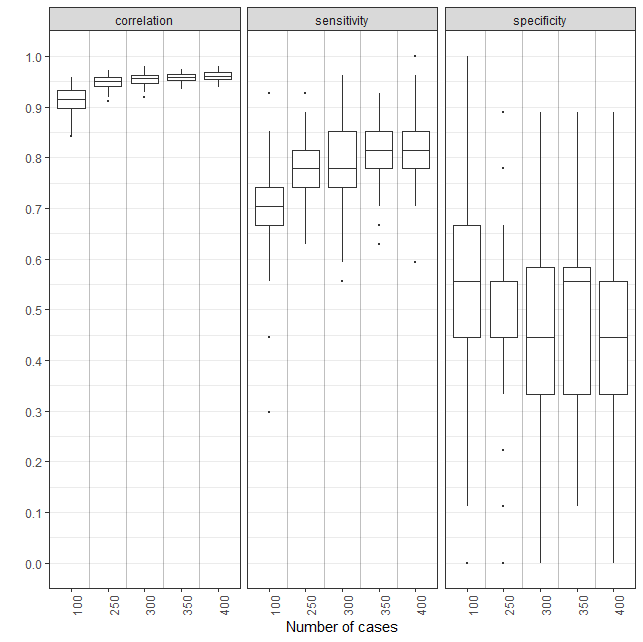 Figure S2Bootstrapped Confidence Intervals of Estimated Weights for the Graphical Gaussian Model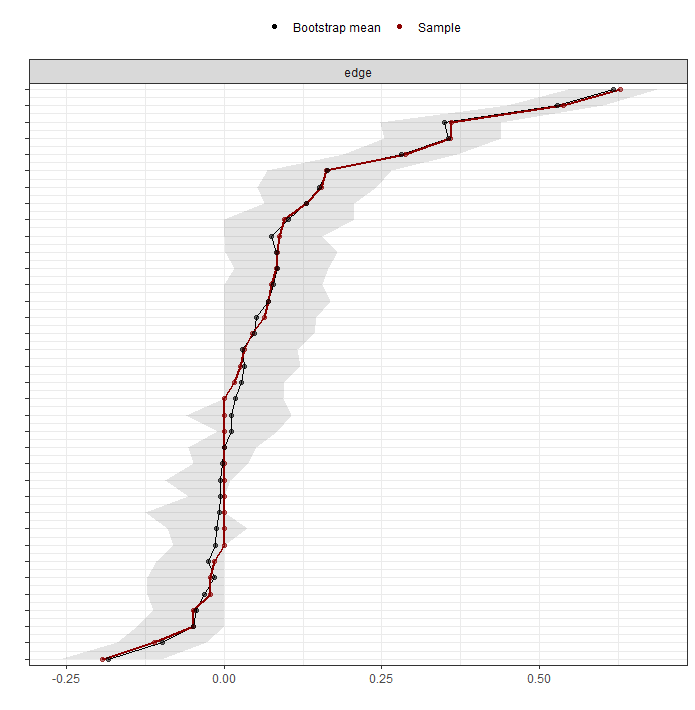 Note. The red line indicates the values from the original sample, while the dark line indicates the mean bootstrapped values. The gray area indicates the 95% confidence intervals. Figure S3	 Bootstrapped Difference Tests (α = 0.05) Between Non-zero Edge Weights in the Estimated Network  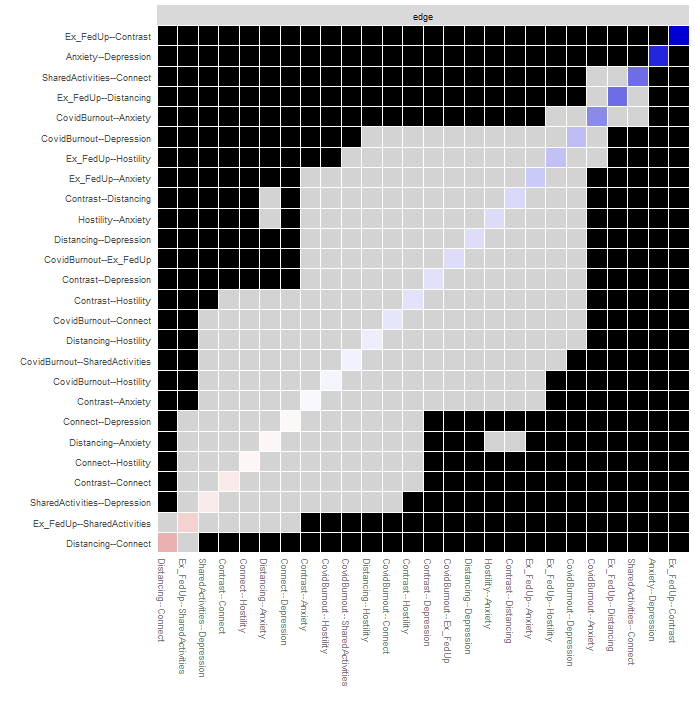 Note. Black boxes denote edges that significantly differ from one another, while gray boxes indicate edges that do not. Colored boxes indicate the weight of that edge, with a darker color indicating a larger weight. Ex_FedUp = Emotional exhaustion and feelings of being fed up; Contrast = Loss of parental accomplishment and efficacy.Figure S4Average Correlations Between Centrality Indices (i.e., Expected Influence and Bridge Expected Influence) of the Original Network and Network with Persons Dropped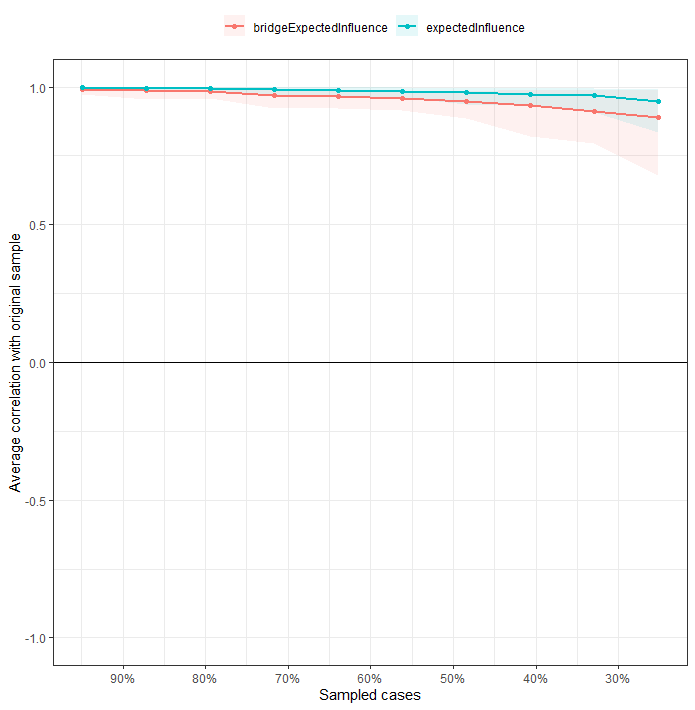 Figure S5Bootstrapped Difference Tests Between the Expected Influence of Nodes 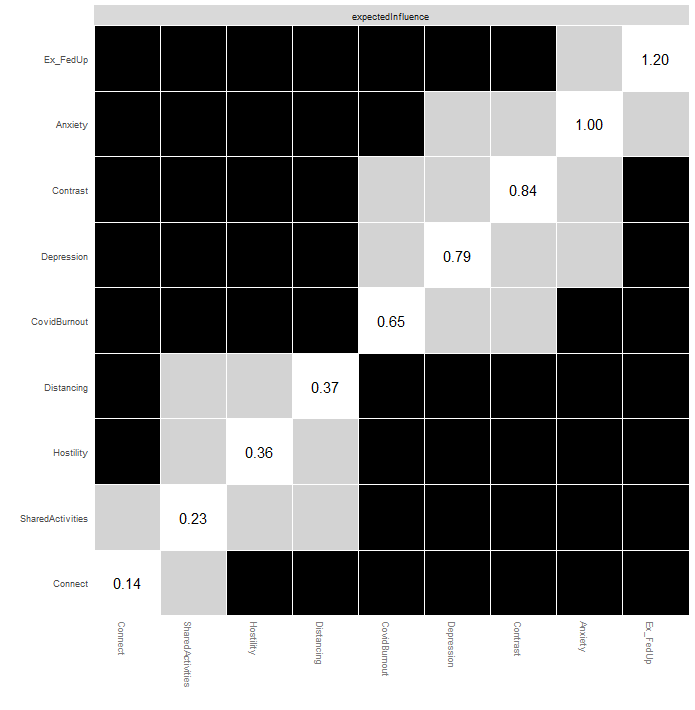 Note. Black boxes denote edges that significantly differ from one another, while gray boxes indicate edges that do not. Ex_FedUp = Emotional exhaustion and feelings of being fed up; Contrast = Loss of parental accomplishment and efficacy.Figure S6Bootstrapped Difference Tests Between the Bridge Expected Influence of Nodes 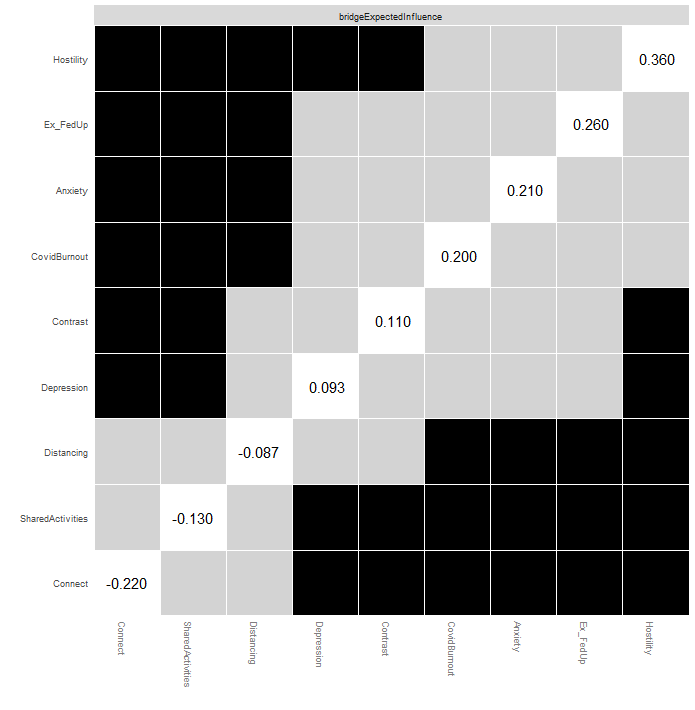 Note. Black boxes denote edges that significantly differ from one another, while gray boxes indicate edges that do not. Ex_FedUp = Emotional exhaustion and feelings of being fed up; Contrast = Loss of parental accomplishment and efficacy.Table S1Bridge Expected Influence of Nodes Belonging to the Particular CommunitiesNodeParental burnout ↔ Parent-adolescent relationshipPandemic burnout/parental internalizing symptoms ↔ Parent-adolescent relationshipParental burnout ↔ Pandemic burnout/parental internalizing symptomsExhaustion/FedUp.038.247Distancing-.194.110Contrast.000.086Pandemic burnout0.096Depression0.196Anxiety0.152Connectedness-.1940Shared Activities-.1150Hostility.1530